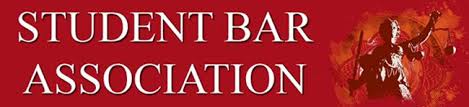 University of Denver Sturm College of LawSTUDENT BAR ASSOCIATION: WEEKLY AGENDADate: Wednesday, April 5thh, 2023 4:30 – 5:30 PM in room 190And on Zoom: https://udenver.zoom.us/j/6283205510CALL TO ORDER Attendance Exec: Camille Moore, Alexz Thompson, Kelly Lotterhos,  Terrie Mankovich, Michael Ozborn ABA: Mariah England LLM: Samuel SternburgPart-Time: Charles Early, Sara Elena, Jonathan Laurel2L:  Eliz Espinoza, Caitlin Whaley3L: Morgan Richardson, Heidi Metroz1L: Juniper Loomis, Maya Cemper- Walker GUEST SPEAKERSAmber Update PREVIOUS BUSINESSElection news! SBA Awards Update Bylaws Votes Doing stoles for graduating SBA members ( currently in SBA and ones that have served on SBA) COMMITTEE UPDATES Social: Kelly Lotterhos Health & Wellness: Morgan Richardson Community Outreach: Alexz ThompsonUpdate on Merch Finance: Charles and CaitlinPCCA : Terrie Mankovich Part-Time: Kelly NEW BUSINESS STUDENT CONCERNSCALENDARAugust 15: First Day of Class August 20th: Derby DayAugust 27th: Welcome to the Denver Legal Community 12:30- 3:30pmSeptember 21st: Meeting w/ ODEI September 27th: Bloomberg TrainingOctober 5th: Meeting w/ Registrar October 12th: Meeting w/ Dean WiersemaOctober 3rd-14th: Wellness Week (included PT weekend)October 19th : Java with Judges Event ( Sponsorship with DEI) October 27th: Fall Festival (evening)November 9th: Last SBA Meeting as a whole SenateNovember 28th or 29th: SBA Breakfast for Dinner eventPart-Time Breakfast for Dinner – Need to nail down a date, but likely last weekend of PT classes (Saturday 11/19)January 20th Nuggets GameBarristers April 1st (Neon Theme) Last SBA meeting April 12th! REMARKS FOR THE GOOD OF THE ORDERMOTION TO ADJOURN 